Закон України «Про мисливське господарство та полювання» визначає правові, економічні та організаційні засади діяльності юридичних і фізичних осіб у галузі мисливського господарства та полювання, забезпечує рівні права усім користувачам мисливських угідь у взаємовідносинах з органами державної влади щодо ведення мисливського господарства, організації охорони, регулювання чисельності, використання та відтворення тваринного світу.Полювання - дії людини, спрямовані на вистежування, переслідування з метою добування і саме добування (відстріл, відлов) мисливських тварин, що перебувають у стані природної волі або утримуються в напіввільних умовах.До полювання прирівнюється:перебування осіб у межах мисливських угідь, у тому числі на польових і лісових дорогах (крім доріг загального користування), з будь-якою стрілецькою зброєю або з капканами та іншими знаряддями добування звірів і птахів, або з собаками мисливських порід чи ловчими  звірами і птахами, або з продукцією  полювання (крім випадків регулювання чисельності диких тварин, польових випробувань і змагань  мисливських собак (не нижче обласного рівня); перебування осіб на дорогах загального користування з продукцією полювання або з будь-якою зібраною розчохленою стрілецькою зброєю. Хто має право на полювання?Право на полювання в межах визначених для цього мисливських угідь мають громадяни України, які досягли 18-річного віку, іноземці, які одержали в установленому порядку дозвіл на добування мисливських тварин та інші документи, що засвідчують право на полювання.Полювання з використанням вогнепальної мисливської зброї дозволяється лише особам, які в установленому порядку одержали в уповноваженому державному органі відповідний документ дозвільного характеру на право користування цією зброєю.Документи на право полювання:посвідчення мисливця; щорічна контрольна картка обліку добутої дичини і порушень правил полювання з відміткою про сплату державного мита; дозвіл на добування мисливських тварин (ліцензія, відстрільна картка, дозвіл на діагностичний та селекційний відстріл тощо); відповідний дозвіл на право користування вогнепальною мисливською  зброєю у разі її використання; паспорт на собак мисливських порід, інших ловчих звірів і птахів у разі  їх використання під час полювання. Зазначені документи мисливець зобов'язаний мати під час здійснення полювання, транспортування або перенесення продукції полювання і пред'являти їх на вимогу осіб, уповноважених здійснювати контроль у галузі мисливського господарства та полювання. Посвідчення мисливця та щорічна контрольна картка обліку добутої дичини і порушень правил полювання, родоводи і паспорти на собак мисливських порід, які можуть використовуватися в полюванні, паспорти на інших ловчих звірів і птахів видаються центральним органом виконавчої влади, що реалізує державну політику у сфері лісового та мисливського господарства (Державним агентством лісових ресурсів України).Якими способами може здійснюватися полювання?індивідуальне полювання; колективне полювання; колективне полювання з нагоничами (облавне полювання). Що можна використовувати для здійснення полювання?мисливську вогнепальну зброю; собак  мисливських  порід,  інших  ловчих звірів і птахів (за наявності  паспортів на них); сіток і пасток для відлову тварин живцем; пасток для  добування хутрових звірів з науковою метою та для переселення; мисливських  вишок; пахучих неотруйних приманок. Полювання може здійснюватися з мисливською зброєю, що належить іншій фізичній особі або користувачу мисливських угідь, лише у присутності власника цієї зброї або уповноваженого працівника користувача мисливських угідь, за яким закріплена ця мисливська зброя, за умови наявності у власника зброї чи уповноваженого працівника користувача мисливських угідь відповідних документів дозвільного характеру, виданих уповноваженим державним органом.Дозволи на добування мисливських тварин, віднесених до державного мисливського фондуДобування мисливських тварин, віднесених до державного мисливського  фонду здійснюється за дозволом – ліцензією або відстрільною карткою. За ліцензією здійснюється полювання на кабана, лань, оленів європейського та плямистого, козулю, лося, муфлона, білку, бабака, бобра, борсука, ондатру, куницю лісову. За відстрільною  карткою здійснюється полювання на пернату дичину, кроля дикого, зайця-русака, єнотовидного собаку, вовка, лисицю, шакала, куницю кам'яну, норку американську, тхора лісового. За дозволом може здійснюватися відстріл (відлов) будь-якого виду мисливських тварин з метою селекційного відбору, ветеринарно-санітарної експертизи, регулювання чисельності. Добування вовка, лисиці, єнотовидного собаки та шакала дозволяється здійснювати також за наявності у мисливця ліцензії або відстрільної картки на добування інших мисливських тварин. Ліцензії видаються мисливцям користувачем мисливських угідь, який отримує їх у центральному органі виконавчої влади, що реалізує державну політику у сфері лісового та мисливського господарства.Відстрільні картки видаються мисливцям користувачем мисливських угідь. Ліцензії та відстрільні картки видаються мисливцям із зазначенням у них терміну та місця  здійснення  полювання  з урахуванням лімітів добування мисливських  тварин  та  пропускної спроможності мисливських угідь.Строки полюванняна норця великого, качок (крім гоголя, черні білоокої, савки, огара, галагаза, гаги звичайної, лутка, крохалів, черні червонодзьобої, нерозня, креха середнього, каменярки, казарок білощокої та червоноволої), лиску, куликів (крім кулика-сороки, ходуличника, шилодзьобки,  кроншнепів, чайки, лежня, дерихвоста, поручайника, крем'яшника, чорниша, перевізника, фіфі, зуйка морського, малого, великодзьобого, галстучника, пісочників, плавунців, баранця  великого),  голубів  (крім голуба-синяка) - у серпні - грудні; на гусок: сіру, білолобу велику, гуменника - у серпні - січні; на куріпку сіру, фазана - у жовтні - грудні; на перепела - у серпні - листопаді; на самця козулі - з 1 травня по грудень включно; на самців лані, оленів  європейського і плямистого, лося, муфлона, кабана та його молодняк, здатний до самостійного існування, - у серпні - січні;на самок лані, оленів європейського і плямистого, козулі, лося, муфлона, кабана та їх молодняк, здатний до самостійного існування, - у вересні - грудні; на бабака - у червні - вересні; на борсука - у жовтні - листопаді; на білку, бобра, ондатру, куниць лісову та кам'яну, норку американську, тхора лісового, єнотовидного собаку, лисицю, вовка - з жовтня по лютий включно; на кроля дикого та зайця-русака - з 1 листопада по січень включно. Строки полювання (конкретна дата відкриття та закриття полювання на певний вид мисливських тварин, дні полювання протягом тижня) та порядок його здійснення, а також норма добування мисливських  тварин  визначаються користувачем мисливських угідь у межах зазначених строків, за погодженням з центральним органом виконавчої влади, що реалізує державну політику у сфері лісового та мисливського господарства, обласними, Київською, Севастопольською міськими державними адміністраціями та доводяться користувачами мисливських угідь до відома громадськості.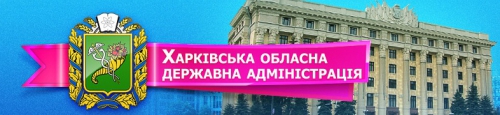 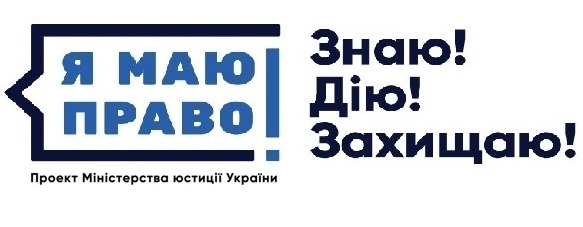 ПАМ’ЯТКАДеякі питання реалізації права громадян на полювання2018